04.07.2019                                                                                           L I S T A 		     		                 Obiectivelor de investitii pe anul 2019	                                                                                                                               INV./C+M                                                                                             - lei-                                                                                   PRIMAR                                                                           INSPECTOR,                                                                                  EC.GH.STEFURAC                                             CHECHERITA MADALINA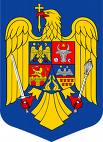 JUDETUL PRIMARIA COMUNEI HOLBOCACod Fiscal: 4540518Tel:  0232/298270 Fax: 0232/298499www.primariaholboca.ro e-mail:primariaholboca@yahoo.com                                Nominalizarea pe obiective de investitii, dotari si alte cheltuieli de investitii Valoarea TotalaValoareaTotalaActualiz.CheltuieliDin totalSurse de finantare                                     Finanatate din                                     Finanatate din                                     Finanatate din                                     Finanatate din                                     Finanatate din                                     Finanatate din                                     Finanatate dinCapacitatiTermen     PIFModificari 04.07.2019Nominalizarea pe obiective de investitii, dotari si alte cheltuieli de investitii Valoarea TotalaValoareaTotalaActualiz.CheltuieliDin totalSurse de finantareSursepropriiCrediteBancareInterneFinantare externa nerambursabilaAlte surseConstituitePotrivit legiiFond rulment   Alocatii bugetare   Alocatii bugetare   Alocatii bugetareCapacitatiTermen     PIFModificari 04.07.2019Nominalizarea pe obiective de investitii, dotari si alte cheltuieli de investitii Valoarea TotalaValoareaTotalaActualiz.CheltuieliDin totalSurse de finantareSursepropriiCrediteBancareInterneFinantare externa nerambursabilaAlte surseConstituitePotrivit legiiFond rulment   Alocatii bugetare   Alocatii bugetare   Alocatii bugetareCapacitatiTermen     PIFModificari 04.07.2019Nominalizarea pe obiective de investitii, dotari si alte cheltuieli de investitii Valoarea TotalaValoareaTotalaActualiz.CheltuieliDin totalSurse de finantareSursepropriiCrediteBancareInterneFinantare externa nerambursabilaAlte surseConstituitePotrivit legiiFond rulmentTotal  BugetlocalTrans.Bug.CapacitatiTermen     PIFModificari 04.07.2019                   TOTAL16.453.00016.453.00016.453.0005.755.00010.698.000    Din careA. Obiective de investitii in continuare- total 12.426.00012.426.00012..426.0004.759.0007.667.000B.Obiective noi de investitii – TOTAL3.350.0003.350.0003.350.000400.0002.950.000C.Alte cheltuieli de investitii-677.000677.000677.000596.00081.000Cap.51.02470.000470.000470.000470.000B.Obiective noi de investitii – TOTAL400.000400.000400.000400.000Construire sala sedinte, anexa,racodare    utilitati,imprejmuire300.000300.000300.000100.000-200.000Reabilitare punct termic Dancu100.000100.000100.000100.000C. Alte cheltuieli de investitii  70.00070.00070.00070.000-documentatii cadastrale-alte dotari Cap.61.0211.00011.00011.00011.000C. Alte cheltuieli de investitii  11.00011.00011.00011.000-dotari-Cap.65.021.350.0001.350.0001.350.000600.000750.000A. Obiective de investitii in continuare- total 1.350.0001.350.0001.350.000600.000750.000S,F,INFIINTARE  CRESA IN SAT  DANCU COM.HOLBOCA  MDRAP164.000164.000164.00064.000-100.000S.F.CONSTRUIRE GRADINITA PROGRAM  PRELUNGIT IN SAT  HOLBOCA  MDRAP136.000136.000136.00036.000-100.000Infiintare si dotare gradinita in sat Dancu,comuna Holboca750.000750.000750.000600.00050.000-100.000Reabilitare scoala primara in  sat Orzeni,com.Holboca MDRAPAmenajare teren de sport la Scoala Profesionala HOLBOCA,COMUNA Holboca,jud.Iasi300.000300.000300.000300.000Cap.66.02B.Obiective noi de investitii – TOTALConstruire si dotare centru medical in sat  Rusenii Vechi, com.Holboca,jud.IasiCap.67.021.555.0001.555.0001.555.0001.142.000413.000A. Obiective de investitii in continuare- total 1.005.0001.005.0001.005.000742.000263000REABILITARE SI DOTARE CAMIN CULTURAL 745.000745.000745.000742.0003000AMENAJARE TEREN DE SPORT  IN COMUNA HOLBOCA260.000260.000260.000260.000B.Obiective noi de investitii – TOTAL550.000550.000550.000400.000150.000Construire parc pentru minoritati preponderente in comuna Holboca, judetul Iasi400.000400.000400.000400.000125000+125.000Reabilitare spatii verzi parc Dancu150.000150.000150.000200.000+50.000Cap.70.023.206.0003.206.0003.206.000596.0002.610.000A. Obiective de investitii in continuare- total 2.610.0002.610.0002.610.0002.610.000EXTINDERE RETEA ALIMENTARE CU APA SATELE   HOLBOCA, RUSENII VECHI ,RUSENII      NOI ,ORZENI SI VALEA LUNGA50.00050.00050.00050.000ADUCTIUNE GAZ METAN IN SATELE RUSENII VECHI,RUSENII NOI , ORZENI SI  CRISTESTI1.800.0001.800.0001.800.0001.800.000CONSTRUIRE SISTEM DE ILUMINAT PIETONAL IN COMUNA HOLBOCA 300.000300.000300.000300.000EXTINDERE RETEA ELECTRICA IN SAT CRISTESTI410.000410.000410.000410.000-PROIECT TRANSFRONTALIER CU R.MOLDOVAREALIZARE PUG50.00050.00050.00050.000C. Alte cheltuieli de investitii  596.000596.000596.000596.000-dotari DIN CARE :596.000596.000596.000596.0000-buldoexacavator CUKUROVA 883 T 44043624043624043624043620-maia de spalat si aspirat FIMAP IMX142801428014280142800ACHIZITIONARE DE UTILAJE SI ECHIPAMENTE PENTRU SERVICIULPUBLIC AL COMUNEI1773581773581773581773580Cap.74.02715.000715.000715.000715.000A. Obiective de investitii in continuare- total 315.000315.000315.000315.000Extindere retea canalizare in comuna Holboca jud.Iasi  prin  MDRAP315.000315.000315.000100.000-215000B.Obiective noi de investitii400.000400.000400.000400.000PROIECTARE SI EXECUTIE RETEA CANALIZARE PVCDN250 PE O LUNGIME DE 1135 M.L.  400.000400.000400.000400.000Cap.84.02.03.01Drumuri si poduri9.146.0009.146.0009.146.0003.417.0005.729.000A. Obiective de investitii in continuare- total 7.146.0007.146.0007.146.0003.417.0003.729.000Amenajare drumuri exploatare  in comuna Holboca jud. Iasi250.000250.000250.000250.000Amenajare drumuri de interes local in comuna Holboca3.492.0003.492.0003.492.0002.827.000665.000Construire alei pietonale ,santuri si rogole in comuna Holboca 1.054.0001.054.0001.054.000340.000714.000Reparatii capitale poduri 600.000600.000600.000600.000SF  DC 19 VALEA LUNGA750.000750.000750.0001.200.000+450.000MODERNIZARE STRAZI IN  SATELE  ORZENI SI RUSENII NOI 1.000.0001.000.0001.000.00020.000-980.000B.Obiective noi de investitii –2.000.0002.000.0002.000.0002.000.000DRUMURI LEGATURA CU DRUMUL DE EXPLOATARE1.000.0001.000.0001.000.0001.970.000+970.000REABILITARE PARCARI CARTIER DANCU535.000535.000535.000535.000REVITALIZAREA SPATIILOR PUBLICE ABANDONATE SU DEGRADATE DE MICI DIMENSIUNI465.000465.000465.000565.000+100.00